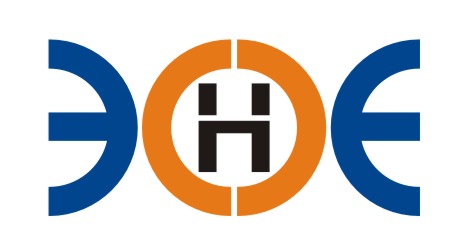 САМОРЕГУЛИРУЕМАЯ ОРГАНИЗАЦИЯСОЮЗ ПРОЕКТИРОВЩИКОВ«ЭКСПЕРТНЫЕ ОРГАНИЗАЦИИ ЭЛЕКТРОЭНЕРГЕТИКИ»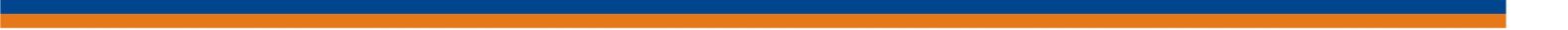 ПРОТОКОЛ № 17-ЭС-СП-20заседания Экспертного Совета Союза проектировщиков «Экспертные организации электроэнергетики»(далее – Союз)Санкт-Петербург «23» декабря 2020 г.	Начало заседания: 12:00 часов Экспертный совет Союза состоит из:Заир-Бек Андрей Измаилович – президент Союза;Лаппо Василий Иванович;Сускина Ольга Сергеевна;Ширшов Игорь Валерьевич;Любо Игорь Александрович;Сек Евгений Кояевич;На заседании Экспертного совета Союза присутствовали 5 (пять) представителей с правом голоса:1. Заир-Бек Андрей Измаилович – президент Союза;2.  Ширшов Игорь Валерьевич;3.  Лаппо Василий Иванович;4.  Сек Евгений Кояевич;5.  Любо Игорь АлександровичКворум для проведения Экспертного совета Союза имеетсяПовестка дня:О приеме в члены Союза Общество с ограниченной ответственностью «ИТС-Инжиниринг»Вопросы заседания:1. Избрание секретаря заседания Экспертного совета Союза:СлушалиПредседателя заседания Экспертного совета Союза-президента Заир Бека-Андрея Измаиловича, который предложил избрать секретарем заседания Исполнительного директора Юденкову Инессу Юрьевну.РешилиИзбрать секретарем заседания Экспертного совета Союза Исполнительного директора Юденкову Инессу Юрьевну.ГолосовалиЗА – 5 чел., ПРОТИВ – 0 чел., ВОЗДЕРЖАЛИСЬ 0 - чел.Решение принято единогласно.2. О приеме в состав Союза Общества с ограниченной ответственностью «ИТС-Инжиниринг»Слушали Исполнительного директора Юденкову Инессу Юрьевну, которая предложила на основании заявления о приеме в члены Союза и проверки документов, приложенных к заявлению, принять в состав Союза:Решили: Принять ООО «ИТС-Инжиниринг» в состав Союза. Считать ООО «ИТС-Инжиниринг» членом Союза, с внесением о нем данных в реестр членов Союза, с момента оплаты взносов в компенсационный фонд Возмещения Вреда (1 уровень ответственности) и компенсационный фонд Обеспечения Договорных Обязательств (1 уровень ответственности).ГолосовалиЗА – 5 чел., ПРОТИВ – 0 чел., ВОЗДЕРЖАЛИСЬ 0 - чел.Решение принято единогласно.Президент Союза    	_______________________		А.И. Заир-Бек Секретарь                            ________________________           И.Ю.  Юденкова№п/пНаименованиеИННОГРН1ООО «ИТС-Инжиниринг»78415112531147847400898